OŠ ĐURE DEŽELIĆA IVANIĆ-GRAD / JELOVNIK ZA SVIBANJ 2024.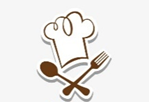 JELOVNIK SASTAVILA KOMISIJAJELOVNIK JE PODLOŽAN PROMJENAMADAN U TJEDNU DATUMJELOVNIKJELOVNIKJELOVNIKČETVRTAK02.05.2024.GRAŠAK VARIVO S PURETINOM, KRUHGRAŠAK VARIVO S PURETINOM, KRUHGRAŠAK VARIVO S PURETINOM, KRUHPETAK03.05.2024.SALATA S TUNOM I SEZONSKIM POVRĆEMSALATA S TUNOM I SEZONSKIM POVRĆEMSALATA S TUNOM I SEZONSKIM POVRĆEMPONEDJELJAK06.05.2024.HRENOVKA U PECIVU, SOK, VOĆERESTANI KRUMPIR S POVRĆEM I KOBASICAMA, KRUH, VOĆERESTANI KRUMPIR S POVRĆEM I KOBASICAMA, KRUH, VOĆEUTORAK07.05.2024.PIRJANA PURETINA NA MEKSIČKI, KRUH, SALATAPIRJANA PURETINA NA MEKSIČKI, KRUH, SALATAPIRJANA PURETINA NA MEKSIČKI, KRUH, SALATASRIJEDA08.05.2024.GRAH VARIVO S JUNETINOM I POVRĆEM, KRUHGRAH VARIVO S JUNETINOM I POVRĆEM, KRUHGRAH VARIVO S JUNETINOM I POVRĆEM, KRUHGRAH VARIVO S JUNETINOM I POVRĆEM, KRUHGRAH VARIVO S JUNETINOM I POVRĆEM, KRUHČETVRTAK09.05.2024.PLJESKAVICA U PECIVU, VOĆE, LEDENI ČAJPLJESKAVICA U PECIVU, VOĆE, LEDENI ČAJPLJESKAVICA U PECIVU, VOĆE, LEDENI ČAJPETAK10.05.2024.BUREK SA SIROM, JOGURTBUREK SA SIROM, JOGURTBUREK SA SIROM, JOGURTPONEDJELJAK13.05.2024.HRENOVKA U PECIVU, SOK, VOĆERESTANI KRUMPIR S POVRĆEM I KOBASICAMA, KRUH, VOĆERESTANI KRUMPIR S POVRĆEM I KOBASICAMA, KRUH, VOĆEUTORAK14.05.2024.VARIVO OD SUHOG MESA I SVJEŽEG MIJEŠANOG POVRĆA, KRUHVARIVO OD SUHOG MESA I SVJEŽEG MIJEŠANOG POVRĆA, KRUHVARIVO OD SUHOG MESA I SVJEŽEG MIJEŠANOG POVRĆA, KRUHSRIJEDA15.05.2024.HLADNA SALATA S PUREĆOM ŠUNKOM I INTEGRALOM TJESTENINOM, KRUHHLADNA SALATA S PUREĆOM ŠUNKOM I INTEGRALOM TJESTENINOM, KRUHHLADNA SALATA S PUREĆOM ŠUNKOM I INTEGRALOM TJESTENINOM, KRUHČETVRTAK16.05.2024.SENDVIČ, ČAJ, VOĆEPILEĆI UMAK, RIŽA, SALATA, KRUHPILEĆI UMAK, RIŽA, SALATA, KRUHPETAK17.05.2024.ŠTRUKLI SA SIROMŠTRUKLI SA SIROMŠTRUKLI SA SIROMPONEDJELJAK20.05.2024.ŠTRUDLA S VIŠNJOM, MLIJEKO, VOĆEVARIVO S GRAHORICAMA I MESOM, KRUHVARIVO S GRAHORICAMA I MESOM, KRUHUTORAK21.05.2024.ZAPEČENA TJESTENINA S MLJEVENIM MESOM, KRUHZAPEČENA TJESTENINA S MLJEVENIM MESOM, KRUHZAPEČENA TJESTENINA S MLJEVENIM MESOM, KRUHSRIJEDA22.05.2024.ZELJE VARIVO SA ŠPEK HAMBURGEROM, KRUH, VOĆEZELJE VARIVO SA ŠPEK HAMBURGEROM, KRUH, VOĆEZELJE VARIVO SA ŠPEK HAMBURGEROM, KRUH, VOĆEČETVRTAK23.05.2024.SENDVIČ, ČAJ, VOĆESENDVIČ, ČAJ, VOĆEPILEĆI UMAK, RIŽA, SALATA, KRUHPETAK24.05.2024.PEČENI LOSOS, KRUMPIRI BLITVA, KRUHPEČENI LOSOS, KRUMPIRI BLITVA, KRUHPEČENI LOSOS, KRUMPIRI BLITVA, KRUHPONEDJELJAK27.05.2024.TIJESTO SA SIROM, VOĆETIJESTO SA SIROM, VOĆETIJESTO SA SIROM, VOĆEUTORAK28.05.2024.MAHUNE VARIVO SA SVINJETINOM, KRUHMAHUNE VARIVO SA SVINJETINOM, KRUHMAHUNE VARIVO SA SVINJETINOM, KRUHSRIJEDA29.05.2024.POHANA PILEĆA PRSA, FRANCUSKA SALATA, KRUHPOHANA PILEĆA PRSA, FRANCUSKA SALATA, KRUHPOHANA PILEĆA PRSA, FRANCUSKA SALATA, KRUH